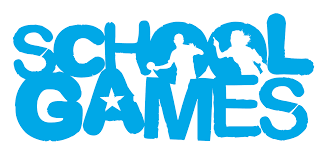 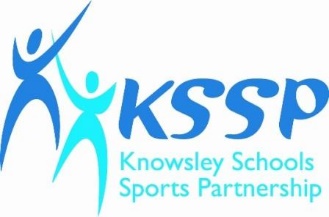 Swimming Gala RulesAll swimmers will be allowed to compete in a maximum of 2 individual races and 2 relays.Nobody will be allowed to dive in the shallow end.Individual races will start at the deep end of the pool.All relay races will start and finish at the shallow end of the pool. The order for the medley relay will be back stroke, breast stroke, free style and free style. When relay races are announced, all four swimmers should report to the deep end of the pool. Children must know which leg they are swimming.Breast stroke must have a two handed finish. Back stroke must finish on the back.Competitors must remain in the water after every race until they are told to get out.The starters instructions at the beginning of the race will be ”Take your marks” followed by a whistle or starter gun.If a false start is noticed a whistle will be blown, flags will be dropped to stop the race, the race will be restarted. Two false starts by a swimmer will mean disqualification from the race.Competitors and team managers must stay at least 1 metre from the edge of the pool during the races.It is the responsibility of the team manager to ensure their competitors are with the marshals at the deep end as soon as the race is announced.All the schools must supply 2 responsible adults to help during the gala. (These do not have to be teachers.)Knowsley Primary Schools Swimming Galas Running Order of RacesEvent 1		Boys Yr 3/4 25m Front Crawl	(1 CHILD)Event 2		Girls Yr 3/4 25m Front Crawl	(1 CHILD)Event 3		Boys Yr 5/6 25m Front Crawl	(1 CHILD)Event 4		Girls Yr 5/6 25m Front Crawl	(1 CHILD)Event 5		Boys Yr 3/4 25m Breast Stroke	(1 CHILD)Event 6		Girls Yr 3/4 25m Breast Stroke	(1 CHILD)Event 7		Boys Yr 5/6 25m Breast Stroke	(1 CHILD)Event 8		Girls Yr 5/6 25m Breast Stroke	(1 CHILD)Event 9		Boys Yr 3/4 25m Back Stroke	(1 CHILD)Event 10	Girls Yr 3/4 25m Back Stroke	(1 CHILD)Event 11	Boys Yr 5/6 25m Back Stroke	(1 CHILD)Event 12	Girls Yr 5/6 25m Back Stroke	(1 CHILD)Event 13	Boys Yr 3/4 25m Butterfly	(1 CHILD)Event 14	Girls Yr 3/4 25m Butterfly	(1 CHILD)Event 15	Boys Yr 5/6 25m Butterfly	(1 CHILD)Event 16	Girls Yr 5/6 25m Butterfly	(1 CHILD)Event 17	Boys Yr 3/4 Medley Relay – Back Stroke, Breast Stroke, Freestyle, Freestyle (4 CHILDREN)Event 18	Girls Yr 3/4 Medley Relay – Back Stroke, Breast Stroke, Freestyle, Freestyle (4 CHILDREN)Event 19	Boys Yr 5/6 Medley Relay – Back Stroke, Breast Stroke, Freestyle, Freestyle (4 CHILDREN)Event 20	Girls Yr 5/6 Medley Relay – Back Stroke, Breast Stroke, Freestyle, Freestyle (4 CHILDREN)Event 21	Boys Yr 3/4 Freestyle Relay –All Freestyle	(4 CHILDREN)Event 22	Girls Yr 3/4 Freestyle Relay –All Freestyle	(4 CHILDREN)Event 23	Boys Yr 5/6 Freestyle Relay –All Freestyle	(4 CHILDREN)Event 24	Girls Yr 5/6 Freestyle Relay –All Freestyle	(4 CHILDREN)